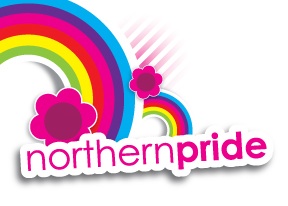 Northern Pride Pink Picnic, Saturday July 17, Leazes Park, 1-6pm, a fabulous feast of music, dance and fun.The dazzling and fabulous Miss Rory, winner at this year’s Drag Awards for her performance at Northern Pride and a regular highlight in the Newcastle Gay Quarter, returns by popular demand to host the Pink Picnic Main Stage. The headliner is Basshunter, the biggest commercial dance artist in the world right now, whose new single Saturday is set to be this summer’s big hit.There’ll also be sets from Lisa Scott-Lee who achieved 4 No. 1 Albums and 14 Top 5 hits in Steps and has gone on to a successful solo career; X Factor finalists Same Difference, who struck gold with their first album POP, and Andy Scott-Lee of 3SL  and Pop Idol fame. As well as established performers, the Pink Picnic will showcase rising stars. From Newcastle: Sam Dickinson and the Fletchtones’ soul sound is inspired by Gabrielle and Simply Red, they debuted to great acclaim at NorthernPride 2009 and went on to support The Freemasons; singer songwriter Dee Stokes’ influences include Damien Rice and James Morrison and his voice has been compared to Prince, while The Stillwells are dedicated to painting the world multi-coloured with spritely tunes and bitter lyrics and cite their influences as David Bowie, The Smiths, Queens of the Stone Age and Bonnie Tyler and Fear Before the Phrase are an acoustic pop/rock band led by Sam Davies and Vicky Brewster who play an array of instruments and write music that has been described as Tegan and Sara meets Massive Attack, Sheffield-born Laura Steel’s infectious brand of electro-pop has seen her share stages with Pixie Lott and Diana Vickers; Mairéad may have been part of Irish girlband Minx but her true love is rock and roll and she’s developed her own unique modern sound inspired by Joan Jett and Pat Benatar; and John Galea, Norfolk-born of Irish and Maltese descent, produces quirky retro-tinged pop - think Alphabeat mixed with GaGa and Tiao Cruz.The line-up also features top-notch tribute acts I’m Not Pink and The Sundays. Lovers of spectacular choreograpy and costumes are in for a treat when The Lush Dancers take to the stage. Burlesque fans can enjoy sets from Betty D’Light – a classically trained dancer who can perform a fan dance en pointe; Warren Speed - Europe’s leading male burlesque performer who has performed with Dita Von Teese as well as directing new Geordie horror comedy Zombie Women of Satan; and Meg La Mania – whose show reflects her love for all things glamorous, and Bertolt Brecht.There’ll be comedy from Jared Jess-Cooke, who combines surreal observationalism with anarchic slapstick and the occasional Superman costume, and cabaret from the crème de la crème of region’s drag artistes with sets from Gail Force, Greta La More, Kitty Le Teur, Lucy Lastic, Miss Kitty, Penny Arcade, Plopc, Sushe Buffet and Vicky Paris.Picnickers will also be able to enjoy a tea tent, licensed bar and stalls. 